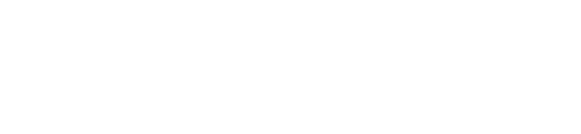 Senior Business AnalystTransformationOur purposeManaaki tangata, Manaaki whānauWe help New Zealanders to be safe, strong and independentOur commitment to MāoriAs a Te Tiriti o Waitangi partner we are committed to supporting and enabling Māori, whānau, hapū, Iwi and communities to realise their own potential and aspirations.Our strategic direction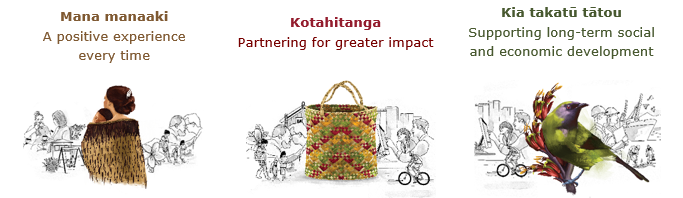 Our Values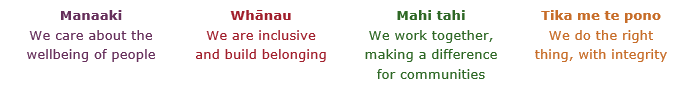 Working in the Public ServiceKa mahitahi mātou o te ratonga tūmatanui kia hei painga mō ngā tāngata o Aotearoa i āianei, ā, hei ngā rā ki tua hoki. He kawenga tino whaitake tā mātou hei tautoko i te Karauna i runga i āna hononga ki a ngāi Māori i raro i te Tiriti o Waitangi. Ka tautoko mātou i te kāwanatanga manapori. Ka whakakotahingia mātou e te wairua whakarato ki ō mātou hapori, ā, e arahina ana mātou e ngā mātāpono me ngā tikanga matua o te ratonga tūmatanui i roto i ā mātou mahi. In the public service we work collectively to make a meaningful difference for New Zealanders now and in the future. We have an important role in supporting the Crown in its relationships with Māori under the Treaty of Waitangi.  We support democratic government. We are unified by a spirit of service to our communities and guided by the core principles and values of the public service in our work.The outcomes we want to achieveWe carry out a broad range of responsibilities and functions including Employment, income support and superannuationCommunity partnerships, programmes and campaignsAdvocacy for seniors, disabled people and youthPublic Housing assistance and emergency housingResolving claims of abuse and neglect in state careStudent allowances and loansHe whakataukī**	We would like to acknowledge Te Rūnanga Nui o Te Aupōuri Trust for their permission to use this whakataukī Position detailTe Pae TawhitiTe Pae Tawhiti – Our Future is about MSD’s future role and how we can make a bigger and better difference for New Zealanders. In support of Te Pae Tawhiti – Our Future, Te Pae Tata and Pacific Prosperity describe how our future will be realised for Māori and Pacific peoples.Te Pae Tawhiti Transformation Programme (the Programme) will help us achieve the shifts we want to make. The Programme will also position us to deliver the changes to the welfare system that the Government requires. Achieving our Te Pae Tawhiti vision will be a multi-year journey for MSD.  To ensure we are responsive and can adapt to the wide range of changes, we are adopting an iterative, agile approach to the design and delivery of the Programme. We are currently working on detailed design, where we’ll be involving clients, staff, and a broad range of stakeholders. This is a once in a generation change to the way MSD delivers services to New Zealanders, it’s our opportunity to set up MSD for the next 30 years. The programme will be a major undertaking, delivering significant benefits to over a million New Zealanders who access MSD support and services. This is an unrivalled opportunity to be involved in MSD’s journey.Overview of positionThe Senior Business Analyst (SBA) will work closely with leadership to determine the scope of work for business analysts, and plan how best to deliver this work. The SBA will also work closely with key internal and external stakeholders to ensure open lines of communication, clearly understood expectations, and a coordinated approach to delivering work.Working in conjunction with other resources within the team and the other Projects in the Te Pae Tawhiti Transformation Programme, IST (Improvement, Systems and Technology) (Improvement, Systems and Technology) and the wider organisation, the SBA will participate in and or lead projects and pieces of work. The SBA will provide leadership and mentoring support for other Business Analysts to facilitate a continual uplift of business analysis capability.The SBA may be required to work across multiple workstreams to help support delivery of priority work.LocationNational Office, WellingtonReports toDirectorKey responsibilitiesManagement of Projects / Work Streams  Lead the analysis, planning and delivery of work programme on a broad range of issuesManage and delegate the allocation of work items and resources within the team (as required by Programme leadership)Track progress of work itemsManage and / or coordinate Programme workstreams to ensure the delivery of Programme outcomes, including:coordinating the activities of project team members and specialistssetting and achieving quality standardsproviding specialist input as appropriate to the project processproviding input into status reports, (including issue identification and strategies to address the risks) for each work item on the project planDevelopment of Business Analyst Practice and PractitionersWork closely with the Service Delivery Business Analyst Practice to support development of the Practice and Business Analyst PractitionersProvide coaching and mentoring to Business Analysts as well as offer support and advice as necessarySupport the development of standards, templates and guidelines for Business Analysts in the Programme and wider Business Analyst Practice Facilitate networking of Business Analysts with the Programme and the wider Business Analyst PracticeTake a leadership role within the team in terms of facilitating and supporting change and team capabilityAdvice and SupportProvide high quality advice on complex issues without the need for guidance from othersAdd value to the written communication of othersDevelop and present advice to senior management and MinistersHave a breadth of view of organisational issues and an understanding of the key imperatives of other agenciesRequirements ManagementEffectively identify business goals and needsAccurately represent and document business requirements for new or enhanced systems functionalityDevelop and present requirements back to the business and confirm further action requiredGather and document business processes and rules to incorporate into system requirements documentationObtain clarification when required Provide sound advice to both the Programme and business unitsNegotiate for the best business solution options with IST and vendor groupsProvide Quality Assurance of requirements documentation for both the project team and business unitsBusiness UnderstandingRepresent and advocate for the business in respect of its business requirements and future directionMake the identification and understanding of business needs a priorityUnderstand and effectively manage the need to balance business requirements with technological constraintsMaintain a customer focus and commitment to delivering continual business improvementsIntegrate their knowledge of business practices and policies with a wide range of experiences and input from others to develop an understanding of business requirementsKeep up to date with business changesResearch and AnalysisSupport the development of solution options appropriate to the business by conducting extensive research, consultation, and analysis to develop a comprehensive understanding of the problem, patterns, and trends; the business environment; and best practice trendsCommunicate with stakeholders to understand the problem and extract all relevant informationSystems DesignAnalyse business requirements and provide input into the development of business solutionsBalance the results of analysis with technical constraints to develop pragmatic business appropriate solutionsPrepare a range of pragmatic options that balance immediate business needs with the long-term strategic goals of the organisationConfirm with the business the suitability of proposed solutionsConduct comprehensive impact assessmentsAssist in business application testingRedefine requirements if business aims changeProvide good advice to stakeholders on the impact of any changes.Prepare and/or Quality Assure specifications for/from developersDevelop logical/conceptual designs from requirements specificationsRelationship ManagementRepresent the Ministry externally at significant interagency meetingsTake a leadership role in internal or external meetings as appropriateDevelop a network of key internal and external contacts they can call onDevelop and utilise strong communication channels between the team and key IST and business contactsEngage regularly with stakeholders to test and establish terms of referenceRegularly update stakeholders on project progressContribute positively to the team environment to allow individual and team goals to be metActively manage the expectations of the business units they work withDocumentationContribute to and or develop strategy and approach to documentation creationCreate succinct, easy to read documents appropriate to the audience, that address business requirements and clearly explain complex issues or technical aspects Create documents that are easy to understand, require minimal rework and are comprehensive and fit for purposeCommunicationCommunicate ideas effectively in group and presentation settingsUnderstand the differences between IT and business audiences and tailor communications to address audience needsListen to others' opinions and questions to gain information and clarify the position as neededEnsure clarity and understanding in dealings with others by making sure that difficult or technical aspects are fully understoodFollow up on any questions or requests for additional information, and provide consistent feedback and statusEmbedding te ao Māori Embedding Te Ao Māori (te reo Māori, tikanga, kawa, Te Tiriti o Waitangi) into the way we do things at MSD. Building more experience, knowledge, skills and capabilities to confidently engage with whānau, hapū and iwi.Health, safety and securityUnderstand and implement your Health, Safety and Security (HSS) accountabilities as outlined in the HSS Accountability Framework.Ensure you understand, follow and implement all Health, Safety and Security and wellbeing policies and procedures.Emergency management and business continuityRemain familiar with the relevant provisions of the Emergency Management and Business Continuity Plans that impact your business group/team.Participate in periodic training, reviews and tests of the established Business Continuity Plans and operating procedures.Know-howExtensive experience as a Senior Business Analyst working in a range of project environments (ideally with experience working in large transformation programmes in government)Ability to scope and assign work for Business AnalystsAbility to translate and package target state technical requirements into work to be delivered by a project or programme Proven ability in critical thinking, analysis and the development of business or IT solutionsDemonstrated success in building and maintaining positive working relationshipsProficient user of productivity tools including Word, Excel, Outlook, and specialist project tools such as Visio, PowerPoint, Jira, Confluence and SharePointFamiliarity with working in a public sector environmentUnderstands the range of analysis methodologies and tools that can be employed to enable comprehensive business analysis Ideally formally trained in business analysis skills and techniques or possesses a high degree of business analysis proficiency learned on the jobAttributesExcellent relationship management abilityHighly effective communication skillsCreative, innovative, and adaptableHigh levels of emotional intelligenceAn objective and analytical thinkerOutcomes focused for client and their whanau, staff and Ministry partnersCommitted to delivering continual business improvementsBusiness savvy and able to understand both frontline issue sand the strategic direction of the businessKey relationships InternalBusiness Analysis Practice LeadDomain LeadTe Pae Tawhiti Programme LeadershipIST staffNational Office staffOther Ministry staffExternal Service Implementation PartnerOther government agenciesOther relevant parties as requiredOther DelegationsFinancial – NoHuman Resources – NoDirect reports – NoSecurity clearance – No Children’s worker – No Limited adhoc travel may be requiredPosition Description Updated: April 2024New Zealanders get the support they requireNew Zealanders are resilient and live in inclusive and supportive communitiesNew Zealanders participate positively in society and reach their potentialUnuhia te rito o te harakekeKei hea te kōmako e kō?Whakatairangitia, rere ki uta, rere ki tai;Ui mai ki ahau,He aha te mea nui o te ao?Māku e kī atu,He tangata, he tangata, he tangata*If you remove the central shoot of the flaxbushWhere will the bellbird find rest?Will it fly inland, fly out to sea, or fly aimlessly;If you were to ask me,What is the most important thing in the world?I will tell you,It is people, it is people, it is people